AppendixFigure S1 shows the probabilities of variants given components produced by the LDA model. It corresponds to Figure 3 presented in the article, which represents probabilities of components given variants. Figure S1 emphasizes the most frequent variants in the data, whereas Figure 3 emphasizes the most exclusive variants in the components. Please note that the probability scales of the figures do not match (0–1 in Figure 3, and 0–0.4 in Figure S1).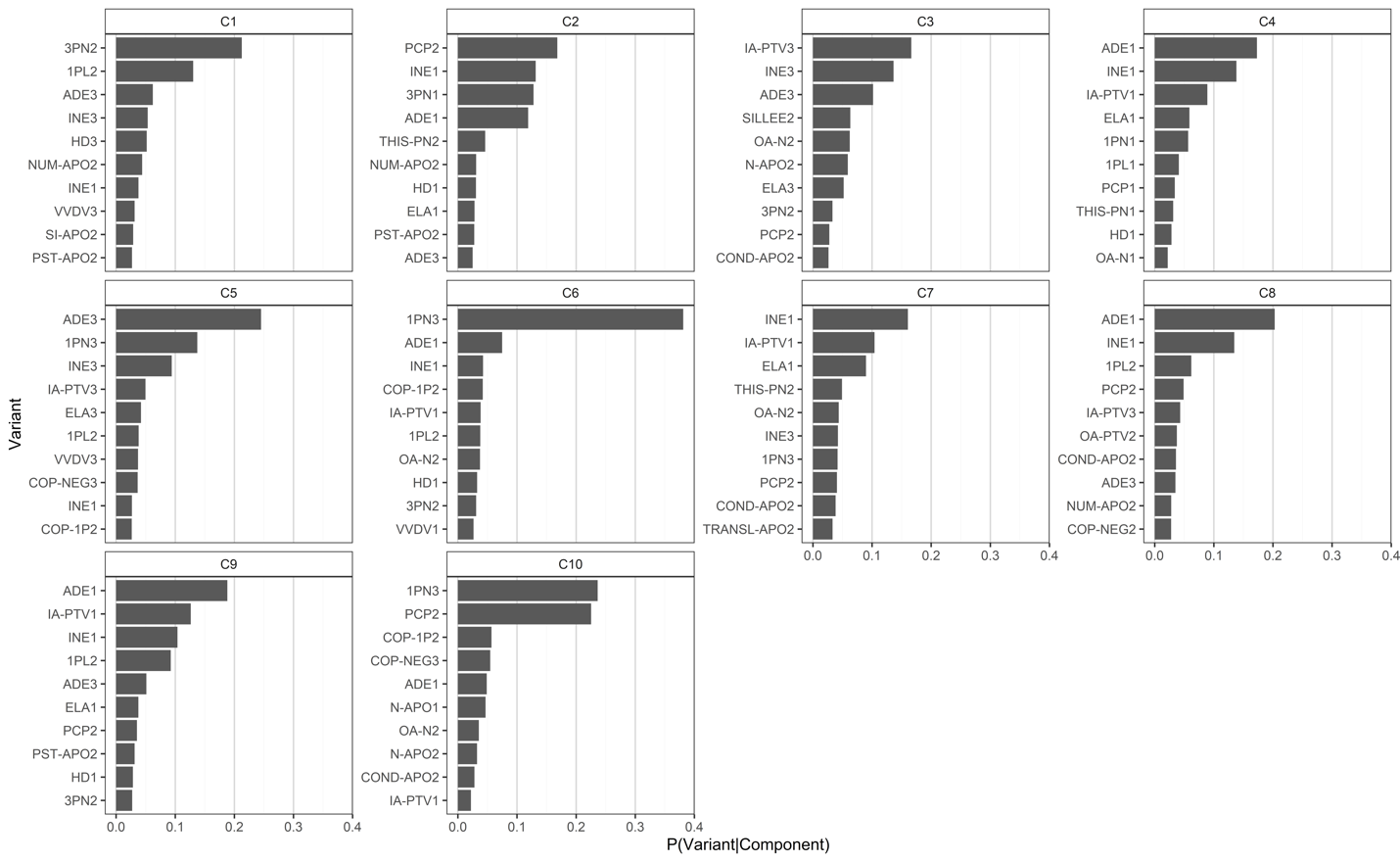 Figure S1. Highest conditional probabilities of variants given components.